附件1“保密观”微信公众号1.在手机微信上通过搜索微信号“保密观”直接添加；2.手机微信—> 发现 —> 扫一扫 —> 扫描下图二维码—>关注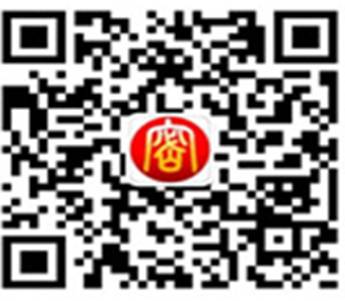 